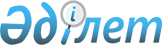 О проекте Закона Республики Казахстан "О ратификации Соглашения между Правительством Республики Казахстан и Правительством Кыртызской Республики о порядке пребывания граждан Республики Казахстан на территории Кыргызской Республики и граждан Кыргызской Республики на территории Республики Казахстан"Постановление Правительства Республики Казахстан от 20 июня 2012 года № 805

      Правительство Республики Казахстан ПОСТАНОВЛЯЕТ:



      внести на рассмотрение Мажилиса Парламента Республики Казахстан проект Закона Республики Казахстан «О ратификации Соглашения между Правительством Республики Казахстан и Правительством Кыргызской Республики о порядке пребывания граждан Республики Казахстан на территории Кыргызской Республики и граждан Кыргызской Республики на территории Республики Казахстан».      Премьер-Министр

      Республики Казахстан                       К. Масимов 

ЗАКОН

РЕСПУБЛИКИ КАЗАХСТАН 

О ратификации Соглашения между Правительством Республики

Казахстан и Правительством Кыргызской Республики о порядке

пребывания граждан Республики Казахстан на территории

Кыргызской Республики и граждан Кыргызской Республики на

территории Республики Казахстан

      Ратифицировать Соглашение между Правительством Республики Казахстан и Правительством Кыргызской Республики о порядке пребывания граждан Республики Казахстан на территории Кыргызской Республики и граждан Кыргызской Республики на территории Республики Казахстан совершенное в Астане 11 мая 2012 года.      Президент

      Республики Казахстан 

СОГЛАШЕНИЕ

между Правительством Республики Казахстан и Правительством

Кыргызской Республики о порядке пребывания граждан Республики

Казахстан на территории Кыргызской Республики и граждан

Кыргызской Республики на территории Республики Казахстан

      Правительство Республики Казахстан и Правительство Кыргызской Республики, в дальнейшем именуемые «Сторонами»,



      в целях дальнейшего развития дружественных отношений между государствами Сторон, правового урегулирования поездок их граждан,



      принимая во внимание положения и принципы Договора о вечной дружбе между Республикой Казахстан и Кыргызской Республикой от 8 апреля 1997 года,



      желая создать благоприятные условия для пребывания граждан государства одной Стороны на территории государства другой Стороны,



      согласились о нижеследующем: 

Статья 1

      Граждане государства одной Стороны, временно пребывающие на территории государства другой Стороны, обязаны зарегистрироваться в уполномоченном органе в соответствии с национальным законодательством государства пребывания.



      Регистрация граждан государства одной Стороны производится на срок, не превышающий 90 суток с момента пересечения государственной границы государства Стороны въезда, и может быть продлена в соответствии с национальным законодательством государства этой Стороны на такой же срок. 

Статья 2

      Уполномоченными органами по реализации настоящего Соглашения являются:



      от Правительства Республики Казахстан – Министерство внутренних дел Республики Казахстан,



      от Правительства Кыргызской Республики – Государственная регистрационная служба при Правительстве Кыргызской Республики. 

Статья 3

      Граждане государства одной Стороны въезжают, выезжают и следуют транзитом по территории другой Стороны через пункты пропуска на границах государств Сторон, открытые для международного сообщения. 

Статья 4

      Граждане государства одной Стороны въезжают (выезжают) на территорию государства другой Стороны по следующим действительным документам.



      Для Республики Казахстан:



      1. Удостоверение личности гражданина Республики Казахстан.



      2. Паспорт гражданина Республики Казахстан.



      3. Дипломатический паспорт.



      4. Служебный паспорт.



      5. Удостоверение личности моряка.



      6. Свидетельство на возвращение в Республику Казахстан (только для возвращения в Республику Казахстан).



      7. Свидетельство о рождении для детей, не достигших возраста 16 лет, со справкой-вкладышем (с фотографией) с указанием принадлежности к гражданству Республики Казахстан.



      Для Кыргызской Республики:



      1. Дипломатический паспорт.



      2. Служебный паспорт.



      3. Паспорт гражданина Кыргызской Республики (ID – карта).



      4. Общегражданский паспорт гражданина Кыргызской Республики.



      5. Паспорт моряка (при наличии судовой роли – выписка из нее).



      6. Свидетельство на возвращение в Кыргызскую Республику (только для возвращения в Кыргызскую Республику).



      7. Свидетельство о рождении для детей, не достигших возраста 16 лет, со справкой-вкладышем (с фотографией) с указанием принадлежности к гражданству Кыргызской Республики.  

Статья 5

      Граждане государства одной Стороны во время пребывания на территории государства другой Стороны обязаны соблюдать его национальное законодательство. 

Статья 6

      Настоящее Соглашение не ограничивает права государств каждой из Сторон отказать во въезде или сократить срок пребывания гражданам государства другой Стороны, чье присутствие на их территории считается нежелательным. 

Статья 7

      1. Каждая из Сторон в целях обеспечения национальной безопасности вправе приостановить действие настоящего Соглашения полностью или частично. Уведомление о приостановлении действия настоящего Соглашения направляется одной Стороной по дипломатическим каналам другой Стороне не позднее, чем за 72 часа до даты приостановления его действия.



      2. Сторона, принявшая решение о возобновлении действия настоящего Соглашения, направляет уведомление по дипломатическим каналам другой Стороне о дате возобновления действия настоящего Соглашения не позднее, чем за 72 часа до даты возобновления его действия. 

Статья 8

      В настоящее Соглашение по взаимному согласию Сторон могут вноситься изменения и дополнения, которые являются его неотъемлемыми частями и оформляются отдельными протоколами. 

Статья 9

      Спорные вопросы, касающиеся толкования и выполнения настоящего Соглашения, регулируются путем консультаций и переговоров между Сторонами. 

Статья 10

      1. Настоящее Соглашение вступает в силу со дня получения по дипломатическим каналам последнего письменного уведомления Сторон о выполнении внутригосударственных процедур, необходимых для вступления его в силу.



      2. Настоящее Соглашение заключается на неопределенный срок. Каждая из Сторон в одностороннем порядке может прекратить действие настоящего Соглашения, уведомив об этом другую Сторону в письменной форме по дипломатическим каналам. В данном случае настоящее Соглашение прекращает действие по истечении шести (6) месяцев с даты получения такого уведомления.



      Совершено в городе Астане 11 мая 2012 года в двух экземплярах на казахском, кыргызском и русском языках, причем все тексты имеют одинаковую силу.      За Правительство                           За Правительство

      Республики Казахстан                      Кыргызской Республики
					© 2012. РГП на ПХВ «Институт законодательства и правовой информации Республики Казахстан» Министерства юстиции Республики Казахстан
				